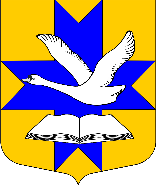 Совет депутатов муниципального образованияБольшеколпанское  сельское   поселениеГатчинского муниципального   районаЛенинградской  областиТРЕТИЙ созывРЕШЕНИЕ« 26»  февраля    2018 г.                                                                                                                                              № 15 О внеплановом прогнозном плане   приватизации имущества  муниципального образования Большеколпанское сельское поселение Гатчинского муниципального района Ленинградской области на 2018 годВ соответствии с Федеральным законом от 21.12.2001 года №178-ФЗ (ред. от 13.07.2015) «О приватизации государственного и муниципального имущества» (с изм. и доп., вступ. в силу с 29.09.2015), Положением «О приватизации муниципального имущества (кроме жилищного фонда), находящегося в муниципальной собственности МО Большеколпанское сельское поселение Гатчинского муниципального района Ленинградской области», утвержденным решением Совета депутатов МО Большеколпанское сельское поселение Гатчинского муниципального района Ленинградской области от 30.04.2009 года №20, Федеральным законом от 06.10.2003 года №131-ФЗ (ред. от 28.11.2015) «Об общих принципах организации местного самоуправления в Российской Федерации», руководствуясь Уставом МО Большеколпанское сельское поселениеСовет депутатовМО Большеколпанское сельское поселениеРЕШИЛ:1. Утвердить прогнозный план приватизации имущества МО Большеколпанское сельское поселение Гатчинского муниципального района  на 2018 год согласно приложению.2. Администрации Большеколпанского сельского поселения Гатчинского муниципального района Ленинградской области обеспечить в установленном порядке реализацию прогнозного плана приватизации  имущества МО Большеколпанское сельское поселение Гатчинского муниципального района на 2018 год.3. Настоящее Решение вступает в силу со дня принятия, подлежит официальному опубликованию и размещению на официальном сайте администрации.Глава муниципального  образованияБольшеколпанское сельское поселение                                                                            О.В.ЛиманкинПРИЛОЖЕНИЕ к Решению Совета депутатов                                      от 26 февраля 2018 года № 15     Внеплановый прогнозный план  приватизацииимущества МО Большеколпанское сельское поселение Гатчинского  муниципального районана 2018 годНастоящий план  приватизации разработан в целях повышения эффективности управления собственностью муниципального образования Большеколпанское сельское поселение и содержит перечень следующих объектов: 139/419 долей в  общей  долевой собственности   в (2-х)  двухкомнатной квартире, с общей площадью 41,8 кв. м.,  кадастровый номер 47:23:0410001:1087,  расположенной по адресу: Ленинградская область, Гатчинский район, с.Никольское, ул.Меньковская, д.7, кв.3.Установить срок окончания  приватизации имущества, включенного в  настоящий план (программу) приватизации – июль 2018 года.